CalculLes	multiplications	avec	retenueCalcule ces multiplications en colonne:2 5	4 3x	4		 x	5	4 5 x	3 6 8	2 7 x	2		x	4 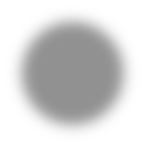 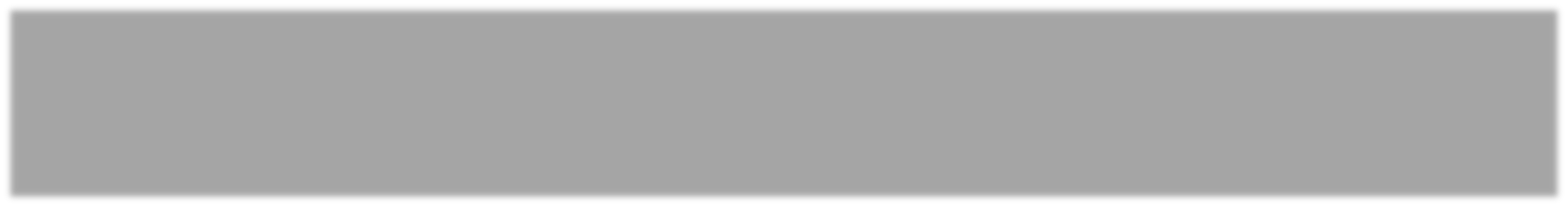 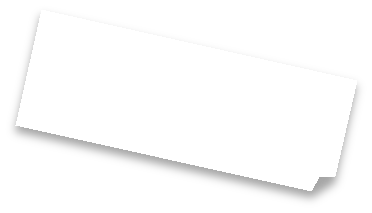 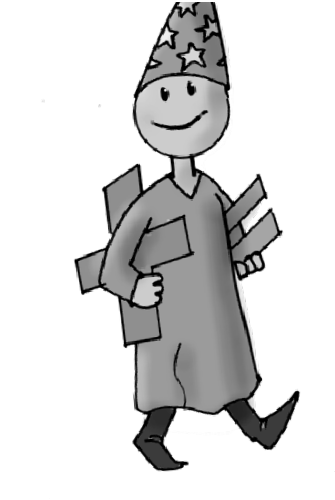 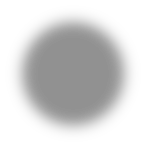 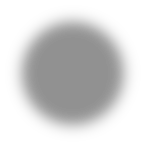 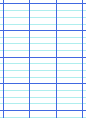 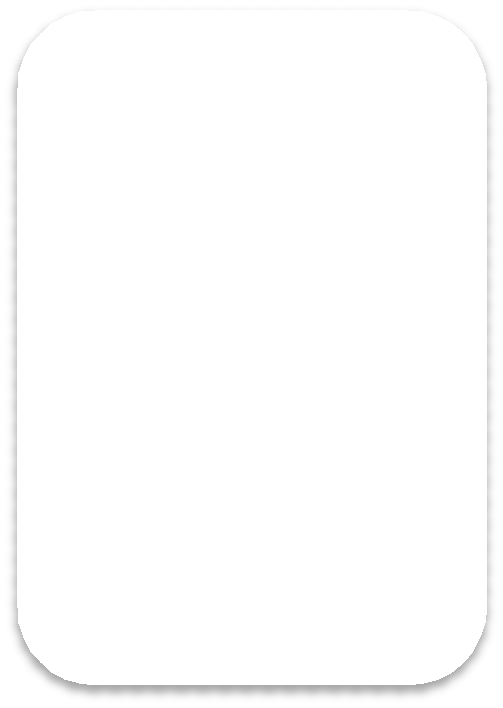 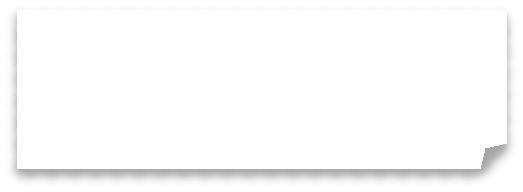 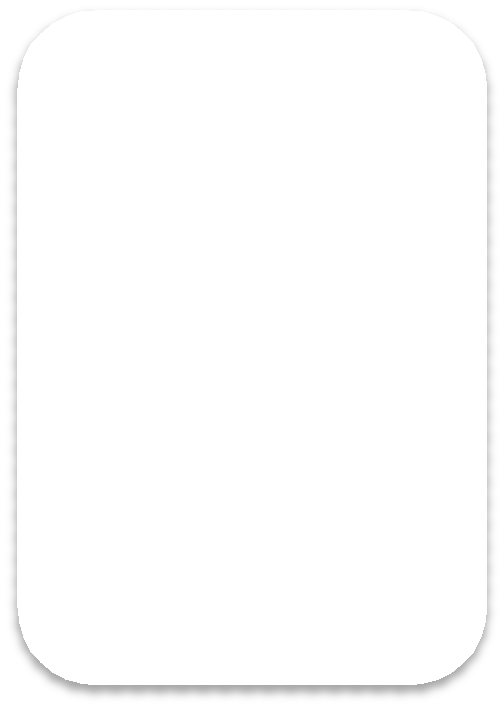 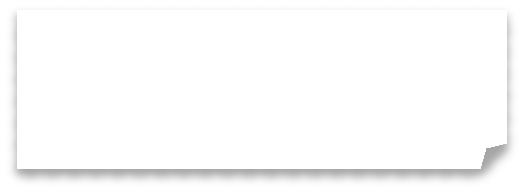 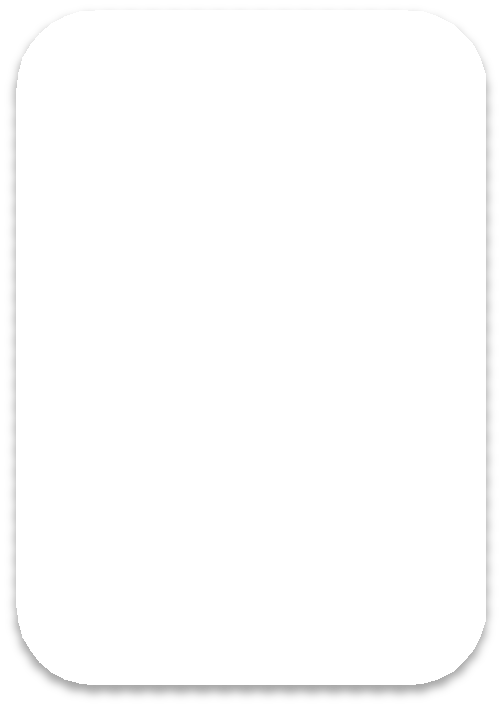 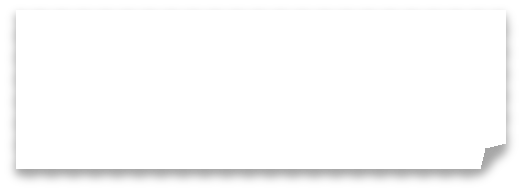 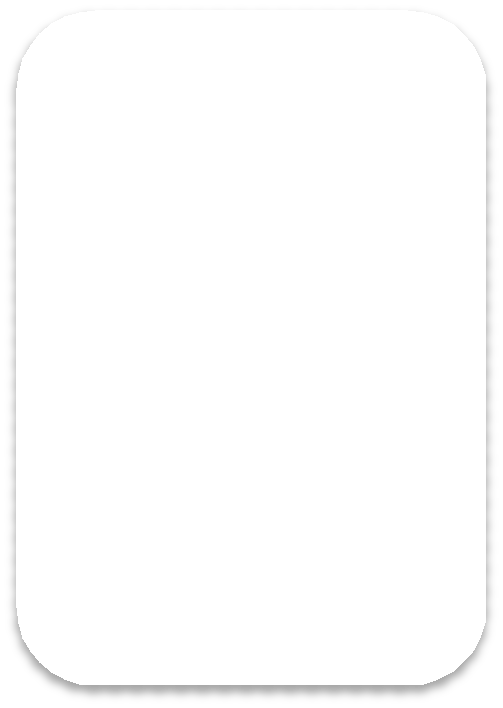 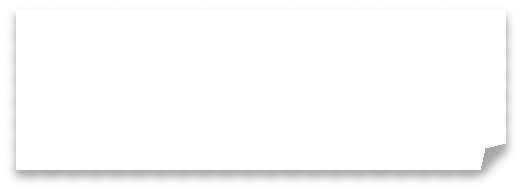 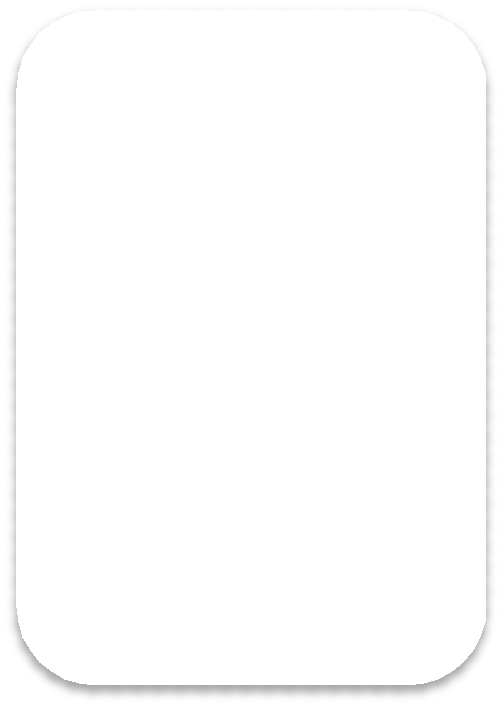 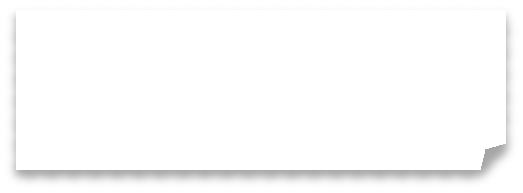 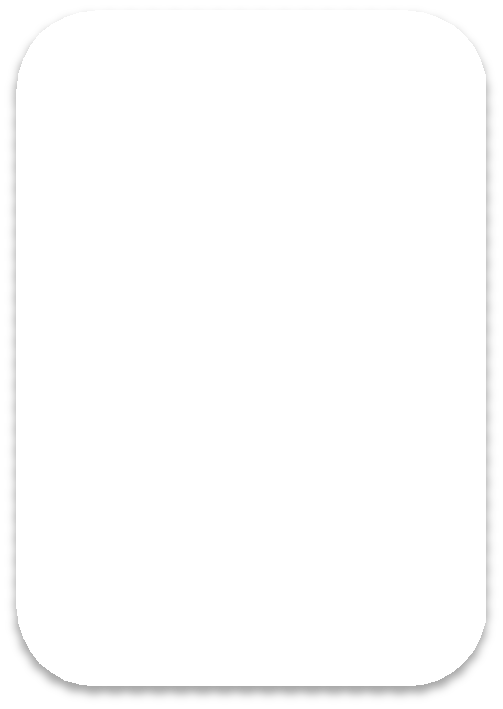 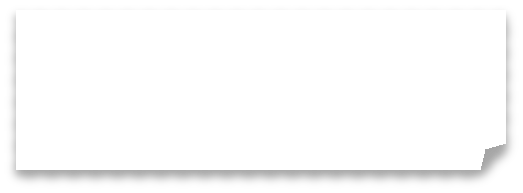 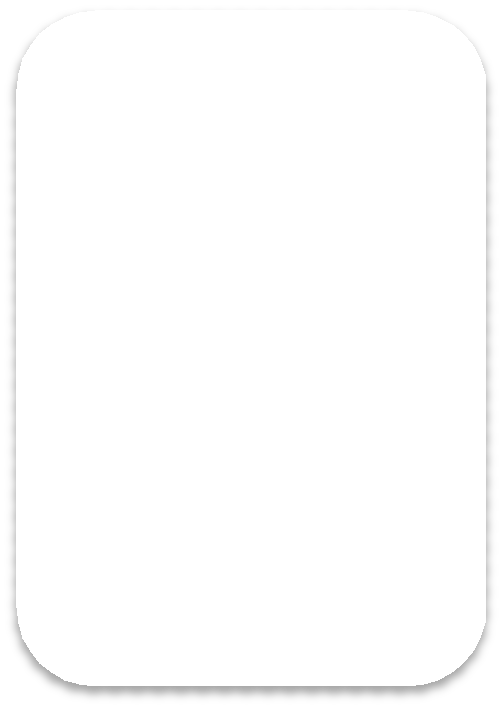 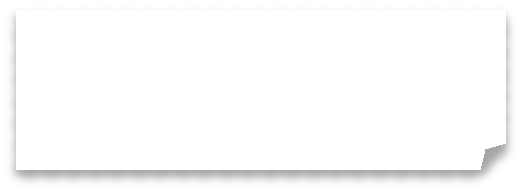 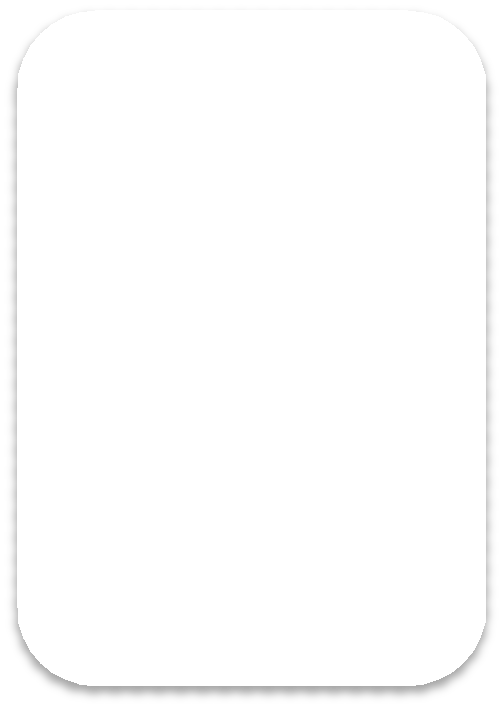 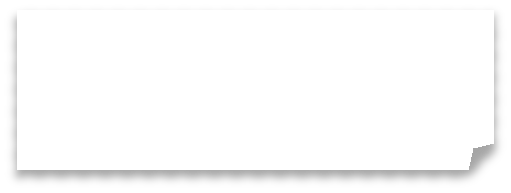 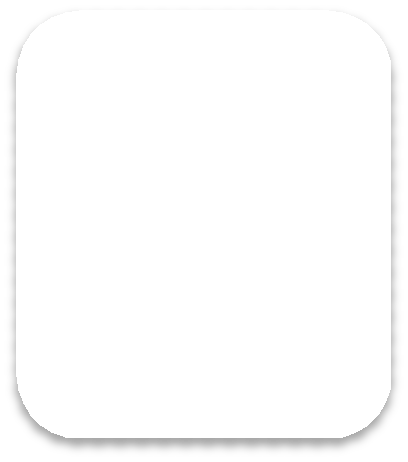 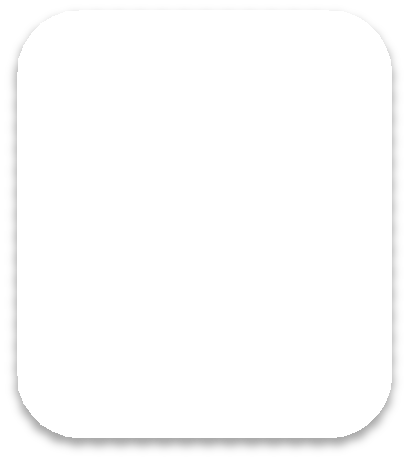 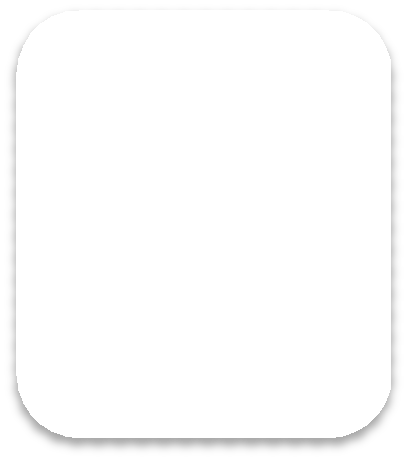 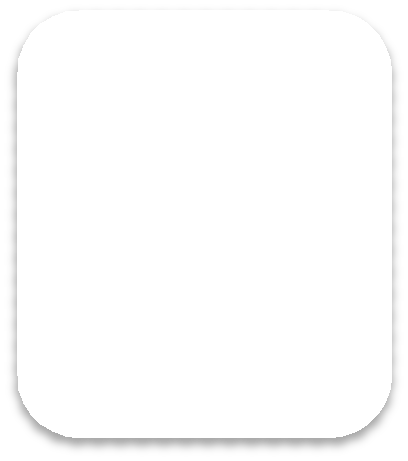 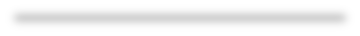 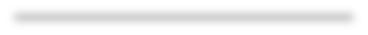 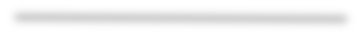 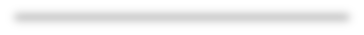 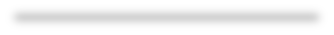 Calcule ces multiplications en colonne:67	x 2	85 x 5	29	x 4	59	x 5Calcule ces multiplications en colonne:56	x 2	39	x	5	78	x	2	45	x 4